                                                                                                                                                                                                       О Т К Р Ы Т О Е    А К Ц И О Н Е Р Н О Е     О Б Щ Е С Т В О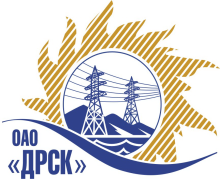 Открытое акционерное общество«Дальневосточная распределительная сетевая  компания»ПРОТОКОЛ ВЫБОРА ПОБЕДИТЕЛЯПРЕДМЕТ ЗАКУПКИ: право заключения Договора на выполнение работ: Закупка № 89 - Мероприятия по технологическому присоединению заявителей мощностью свыше 150 кВт на территории филиала «ХЭС».Закупка проводится согласно ГКПЗ 2015г. года, раздела  2.2.1 «Услуги ТПиР» № 89 на основании указания ОАО «ДРСК» от  12.11.2014 г. № 293.Плановая стоимость закупки:  15 000 000,00  руб. без НДС.ПРИСУТСТВОВАЛИ: постоянно действующая Закупочная комиссия 2-го уровня.ВОПРОСЫ, ВЫНОСИМЫЕ НА РАССМОТРЕНИЕ ЗАКУПОЧНОЙ КОМИССИИ: О ранжировке предложений после проведения переторжки. Выбор победителя закупки.РАССМАТРИВАЕМЫЕ ДОКУМЕНТЫ:Протокол рассмотрения от   15.12.2014г. № 43/УТПиР-РПротокол переторжки от 16.12.2014 № 43/УТПиР-П.ВОПРОС 1 «О ранжировке предложений после проведения переторжки»ОТМЕТИЛИ:В соответствии с критериями и процедурами оценки, изложенными в документации о закупке, после проведения переторжки предлагается ранжировать предложения следующим образом:ВОПРОС 2 «Выбор победителя закупки»ОТМЕТИЛИ:На основании вышеприведенной ранжировки предложений Участников закупки предлагается признать Победителем открытого запроса предложений на право заключения договора на поставку продукции: Закупка № 89 - Мероприятия по технологическому присоединению заявителей мощностью свыше 150 кВт на территории филиала «ХЭС» Участника занявшего первое место ОАО "ВСЭСС" (Россия, г. Хабаровск, ул. Тихоокеанская, 165, 680042). Итоговая стоимость предложения: 15 000 000.00 рублей без учета НДС. Стоимость единицы выполнения работ: 4 356 179,08 руб. (цена без НДС). Срок выполнения работ: с момента заключения договора по декабрь 2015г.  Условия оплаты: Без аванса. Текущие платежи выплачиваются Заказчиком (ежемесячно или за этап) в течение 30 (тридцати) календарных дней с момента подписания актов выполненных  работ обеими сторонами. Гарантия на выполненные работы: 60 месяцев. Гарантия на материалы и оборудование: 60 месяцев.  Предложение действительно до 25 января 2015г.РЕШИЛИ:Утвердить итоговую ранжировку предложений Участников после проведения переторжки.1 место: ОАО "ВСЭСС"  г. Хабаровск;2 место: ООО "МЭС-ДВ"  г. Хабаровск.2. Признать Победителем открытого запроса предложений на право заключения договора на выполнение работ:  Закупка № 89 - Мероприятия по технологическому присоединению заявителей мощностью свыше 150 кВт на территории филиала «ХЭС» Участника занявшего первое место ОАО "ВСЭСС" (Россия, г. Хабаровск, ул. Тихоокеанская, 165, 680042). Итоговая стоимость предложения: 15 000 000.00 рублей без учета НДС. Стоимость единицы выполнения работ: 4 356 179,08 руб. (цена без НДС). Срок выполнения работ: с момента заключения договора по декабрь 2015г.  Условия оплаты: Без аванса. Текущие платежи выплачиваются Заказчиком (ежемесячно или за этап) в течение 30 (тридцати) календарных дней с момента подписания актов выполненных  работ обеими сторонами. Гарантия на выполненные работы: 60 месяцев. Гарантия на материалы и оборудование: 60 месяцев.  Предложение действительно до 25 января 2015г.ДАЛЬНЕВОСТОЧНАЯ РАСПРЕДЕЛИТЕЛЬНАЯ СЕТЕВАЯ КОМПАНИЯУл.Шевченко, 28,   г.Благовещенск,  675000,     РоссияТел: (4162) 397-359; Тел/факс (4162) 397-200, 397-436Телетайп    154147 «МАРС»;         E-mail: doc@drsk.ruОКПО 78900638,    ОГРН  1052800111308,   ИНН/КПП  2801108200/280150001№ 43/УТПиР-ВПг. Благовещенск                    .12.2014 г.Место в ранжировкеНаименование и адрес участникаЦена до переторжкиЦена и иные существенные условия после переторжки1 местоОАО "ВСЭСС" (Россия, г. Хабаровск, ул. Тихоокеанская, 165, 680042)Итоговая стоимость предложения: 15 000 000.00 рублей без учета НДС.Стоимость единицы выполнения работ: 4 619 547,08 руб. (цена без НДС)Итоговая стоимость предложения: 15 000 000.00 рублей без учета НДС.Стоимость единицы выполнения работ: 4 356 179,08 руб. (цена без НДС)Срок выполнения работ: с момента заключения договора по декабрь 2015г. Условия оплаты: Без аванса. Текущие платежи выплачиваются Заказчиком (ежемесячно или за этап) в течение 30 (тридцати) календарных дней с момента подписания актов выполненных  работ обеими сторонами.Гарантия на выполненные работы: 60 месяцев. Гарантия на материалы и оборудование: 60 месяцев. Предложение действительно до 25 января 2015г.2 местоООО "МЭС-ДВ" (Россия, 680003, Хабаровский край, г. Хабаровск, ул. Союзная, 23Б)Итоговая стоимость предложения: 15 000 000.00 рублей без учета НДС.Стоимость единицы выполнения работ: 4 618 000,00 руб. (цена без НДС)Итоговая стоимость предложения: 15 000 000.00 рублей без учета НДС.Стоимость единицы выполнения работ: 4 534 967,56 руб. (цена без НДС)Срок выполнения работ: с момента заключения договора по декабрь 2015г. Условия оплаты: Без аванса. Текущие платежи выплачиваются Заказчиком (ежемесячно или за этап) в течение 30 (тридцати) календарных дней с момента подписания актов выполненных  работ обеими сторонами.Гарантия на выполненные работы: 36 месяцев. Гарантия на материалы и оборудование: 36 месяцев. Предложение действительно до 24 февраля 2015г.